Муниципальное бюджетное образовательное учреждение дополнительного образования детей «Комплексная детско-юношеская спортивная школа»имени Александра Бессмертных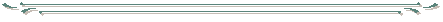 ПУБЛИЧНЫЙ ДОКЛАД(2014-2015 учебный год)Г. БЕРЕЗОВСКИЙ2015 ГОД1.ОБЩИЕ СВЕДЕНИЯОткрытие комплексной детско-юношеской спортивной школы г. Березовский (сокращенное название – «КДЮСШ) состоялось 25.10.1994 г. на основании распоряжения № 608р от 25.10.1994 г.  Администрации г. Березовский Кемеровской области «Об открытии комплексной детско-юношеской спортивной школы»). 27.08.2002 г. – Комплексная детско-юношеская спортивная школа г. Березовский была переименована в Муниципальное учреждение дополнительного образования спортивной направленности «Комплексная детско-юношеская спортивная школа»   (сокращенное наименование  - МУ «Комплексная ДЮСШ») на основании распоряжения Комитета по управлению Муниципальным имуществом Администрации г. Березовский от 20.08.2001 г. за №66 об утверждении Устава в новой редакции, Распоряжение № 74 от 13.09.2001 г. МУ «Комплексная ДЮСШ» 29.12.2011 г. – Муниципальное бюджетное образовательное учреждение дополнительного образования детей «Комплексная детско-юношеская спортивная школа» Березовского городского округа (сокращенное название – МБУ «КДЮСШ») на основании  постановления  главы г. Березовский Кемеровской области от 19.12.2011 г. № 505 «Об изменении типа существующего муниципального учреждения дополнительного образования спортивной направленности «Комплексная детско-юношеская спортивная школа» города Березовский, распоряжение Комитета по управлению муниципальным имуществом от 20.12.2011 г. №138-р «Об утверждении Устава муниципального бюджетного учреждения дополнительного образования детей «Комплексная детско-юношеская спортивная школа», приказ № 58 от 29.12.2011 г. «Об изменении типа учреждения « МУ «КДЮСШ».09.04.2014г. - Муниципальное бюджетное образовательное учреждение дополнительного образования детей «Комплексная детско-юношеская спортивная школа» имени Александра Бессмертных (МБУ «КДЮСШ» имени А. Бессмертных) на основании решения принятого Советом народных депутатов Березовского городского округа от 20.03.2014г. № 82Муниципальное бюджетное образовательное учреждение дополнительного образования детей «Комплексная детско-юношеская спортивная школа» имени Александра Бессмертных реорганизовано путем присоединения к нему Муниципального бюджетного образовательного учреждения дополнительного образования детей «Детско-юношеская спортивная школа» на основании Постановления Администрации Березовского городского округа от 29.09.2014г. № 631. Муниципальное бюджетное образовательное учреждение дополнительного образования детей «Комплексная детско-юношеская спортивная школа» имени Александра Бессмертных является правопреемником прав и обязанностей Муниципального бюджетного образовательного учреждения дополнительного образования детей «Детско-юношеская спортивная школа» Учреждение создано в целях реализации программ дополнительного образования детей по видам спорта, организации физкультурно-спортивной работы и массовых мероприятий среди учащихся образовательных учреждений, осуществления функций информационно-методического центра по развитию спорта в городе, организации физкультурно-оздоровительной деятельностиКДЮСШ реализует образовательные программы дополнительного образования детей по видам спорта: лыжные гонки, вольная борьба, баскетбол, футбол, волейбол, тяжелая атлетика, гиревой спорт, легкая атлетика,  бокс и в спортивно-оздоровительных группах.Организация образовательного процесса в МБУ «КДЮСШ» имени А. Бессмертных осуществляется в соответствии с образовательными программами дополнительного образования детей по видам спорта. При разработке программы использованы нормативные требования по физической и спортивно-технической подготовке юных спортсменов, полученные на основе научных исследований, методических разработок и рекомендаций по подготовке спортивного резерва последних лет.В программах представлены модели построения системы многолетней подготовки, примерные планы построения тренировочного процесса по годам обучения, варианты недельных микроциклов тренировочных занятий различной направленности. Определена общая последовательность изучения программного материала, контрольные и переводные нормативы для этапа начальной подготовки (НП), учебно-тренировочного этапа (УТ) и этапа спортивного совершенствования (СС).           Программы предусматривают создание спортивно-оздоровительных групп (СО). Основные задачи спортивно-оздоровительного этапа - укрепление здоровья и гармоничное развитие всех органов и систем организма детей; формирование стойкого интереса к занятиям спортом вообще; овладение основами техники выполнения обширного комплекса физических упражнений и освоение техники подвижных игр; воспитание трудолюбия; развитие и совершенствование физических качеств (с преимущественной направленностью па быстроту, ловкость, гибкость); достижения физического совершенствования, высокого уровня здоровья и работоспособности, необходимых для подготовки к жизненной практике; отбор перспективных детей и молодежи для дальнейших занятий видом спорта.Основные задачи этапа начальной подготовки (НП) вовлечение максимального числа детей и подростков в систему спортивной подготовки по видам спорта, направленную на гармоничное развитие физических качеств в общей физической подготовке и изучение базовой техники вида спорта, волевых и морально-этических качеств личности, формирование потребности к занятиям спортом и ведению здорового образа жизни.Основные задачи учебно-тренировочного этапа (УТ) задачи подготовки отвечают основным требованиям формирования спортивного мастерства по виду спорта, к которым относятся – состояние здоровья, дальнейшее развитие физических качеств, функциональной подготовленности, совершенствование технико-тактического арсенала, воспитание специальных психических качеств и формирование соревновательного опыта с целью повышения спортивных результатов.Основные задачи этапа спортивного совершенствования (СС) - привлечение к специализированной спортивной подготовке перспективных спортсменов для достижения ими высоких и стабильных результатов.Учебная работа в КДЮСШ строится на основе данной программы и рассчитана на календарный год.             Основными формами учебно-тренировочного процесса являются: групповые учебно-тренировочные и теоретические занятия, работа по индивидуальным планам (в СС), медико-восстановительные мероприятия, тестирование, педагогический и медицинский контроль, участие в соревнованиях и учебно-тренировочных сборах. Особенностью планирования программного материала является сведение максимально возможных параметров нагрузок, средств и методов тренировки и контроля в одну принципиальную схему годичного цикла тренировки.Общеобразовательная программа включает в себя годовой календарный график, годовой учебный план, расписание занятий, методические материалы, обеспечивающие воспитание и качество подготовки обучающихся.Прием в Учреждение осуществляется на основании письменного заявлений родителей (законных представителей) и медицинского заключения о возможности заниматься по данному спортивному направлению. Минимальный возраст зачисления в спортивно-оздоровительные группы составляет 6 лет, в группы начальной подготовки в соответствии с программами по видам спорта и санитарно-гигиеническими нормами и правилами. Максимальный возраст обучающихся в Учреждении составляет 18 лет, а для учащейся молодежи 21 год. Возраст обучающихся в исключительных случаях может быть увеличен по согласованию с Учредителем  при условии наличия  стабильных спортивных результатов и соответствует этапу спортивного совершенствования.При приеме в Учреждение обучающиеся и (или) их родители (законные представители) должны быть ознакомлены с Уставом Учреждения, лицензией на право ведения образовательной деятельности, со свидетельством о государственной аккредитации образовательного учреждения (в случае прохождения Учреждением Государственной аккредитации), основными образовательными программами, реализуемыми Учреждением, обязанностями участников образовательного процесса и другими документами, регламентирующими организацию образовательного процесса.Приём (зачисление) обучающихся производится на основании приказа директора при предоставлении документов:- заявления от родителей о приёме ребёнка в учреждение;- медицинской справки о состоянии здоровья ребёнка с указанием возможности заниматься в группах спортивной направленности;- копии свидетельства о рождении/паспорта.Учебный год начинается с 1 сентября. Комплектование групп всех этапов подготовки осуществляется до 1 сентября. Комплектование спортивно-оздоровительных групп и групп начальной подготовки 1 года обучения осуществляется до 1 октября. Подача заявлений о приёме в Учреждение производится, как правило, до 15 сентября, но может осуществляться в течение всего года.             Платных образовательных услуг учреждение не предоставляет.Административный состав:директор – 1заместитель директора по учебно-спортивной работе – 1;заместитель директора по административно-хозяйственной работе - 1;инструктор-методист – 2.          Педагогический состав: 5 тренера-преподавателя отделения лыжных гонок, 2 – вольной борьбы, 3 – футбола, 2 – легкой атлетики, 2 –тяжелой атлетики, 2- гиревого спорта, 3-СОГ, 4 – баскетбола, 1-волейбола, 2-бокса. Из них 6 мастеров спорта, 1 Заслуженный тренер. Работают 2 молодых специалиста. 3 тренера-преподавателя имеют высшую квалификационную категорию, 6 – первуюКонтингент обучающихся Сохранность контингента 2014-2015 учебного года составила 72 % Потеря контингента происходит в основном в группах спортивно-оздоровительных и начальной подготовки первого   года обучения    На 31.05.2015 года в школе работает 10 отделений, 933 обучающихся, 68 группа, 26 тренеров-преподавателей.Распределение учащихся по этапам подготовки:  Обучение проводится на спортивно-оздоровительном, начальной подготовки, учебно-тренировочном и спортивного совершенствования   этапах подготовки.Количество обучающихся выполнивших спортивные разряды в отчетном периоде:                        2. СТРУКТУРА ДЕЯТЕЛЬНОСТИ 3. МБУ «КДЮСШ» имени А. Бессмертных осуществляет работу по следующим направлениям деятельности:Спортивно-массовая:Организация и проведение:Первенство Березовского городского округа по лыжным гонкам «Рождественская гонка» Первенство МБУ «КДЮСШ»имени А. Бессмертных по лыжным гонкам среди младших юношей и девушек посвященные Юбилею городаПервенство Березовского городского округа по лыжным гонкам среди младших юношей и девушек, посвященного Дню Защитника ОтечестваКубок Кемеровской области по гиревому спорту «Шахтерская Слава» Первенство г.Березовского ГО по тяжелой атлетикеЧемпионат Кемеровской области по лыжным гонкам на «Кубок почетного мастера спорта СССР Д.Н.Ярлыкова»,  посвященного 70-летию Победы в Великой Отечественной войне.«Кубок Березовского городского округа на длинные дистанции» Открытый турнир  по  мини-футболу  среди  учащихся общеобразовательных  учреждений  города   (юноши  2005 г.р. и моложе), посвященный  памяти   Вокальчука И.Н.  Первенство  МБУ «КДЮСШ» им. А. Бессмертных по мини-футболу среди детей 2006-2007 г.р.Городской турнир по вольной борьбе среди юношей, посвященный 70-летию Победы в ВОВ Первенство МБУ «КДЮСШ» им. А. Бессмертных по футболу среди детей  2004-2005 г.р., 2006-2007 г.р.,Первенство «КДЮСШ» по легкоатлетическому троеборьюГородской турнир по баскетболу, посвященный Дню Победы среди школьников 2000-2002 гг.р.(девушки и юноши), 1999-2000 гг.р. (юноши)2. Методическая деятельностьОсновными направлениями методической работы стали:   - совершенствование педагогической деятельности (оказание информационно-методической и организационно-методической   помощи тренерам-преподавателям в обучении и воспитании детей)   - обновление программного обеспечения образовательного процесса   - организация работы по повышению квалификации тренеров-преподавателей   - ознакомление тренеров-преподавателей с достижениями педагогической науки и практики    - изучение профессиональной подготовки педагогов, их профессиональных потребностей и проблем.Методический совет работал над такими задачами:        -  проведение мониторингов профессиональной компетентности кадрового потенциала МБУ «КДЮСШ» имени А. Бессмертных        - обеспечение непрерывного образования тренеров-преподавателей через систему повышения квалификации.       Были использованы индивидуальные, групповые и традиционные формы работы:-  педагогические советы        -  посещение и анализ  учебно-тренировочных занятий      - оформление методической документации (подготовка методических разработок, рекомендаций)
-  взаимодействие с образовательными учреждениями, дошкольными учреждениями, учреждениям    культуры        -  индивидуальные консультации        -  мониторинг образовательного процесса и его коррекция        -  сбор и детальная обработка статистических данных учреждения.        Повышению результативности методической работы в школе способствовали следующие факторы:       -  мотивация членов педагогического коллектива на повышение своего профессионального уровня.        -  пополнение методического потенциала школы        -  наличие учебных программ нового поколения для учреждений дополнительного образования   для применения в работе единого стратегического направления в учебно-тренировочном и воспитательном процессе.3. Воспитательная деятельность ведется по следующим направлениям:         -  работа с ученическим коллективом (проведение традиционных спортивных праздников, участие в открытых занятиях для дошкольников и младших школьников);         -  работа с семьей (проведение собраний, участие в спортивно-массовых мероприятиях). Важной частью системы воспитательной работы является формирование и укрепление школьных традиций: День физкультурника, выпуск воспитанников, спортивные первенства и турниры, посвященные знаменательным датам и т.п.Системный подход к воспитанию позволяет учащимся школы активно участвовать в городских и областных мероприятиях.В воспитательной работе школы наиболее значимыми направлениями остаются формирование здорового образа жизни (мероприятия по профилактике применения допинговых и наркотических средств), гражданско-патриотическое воспитание (мероприятия посвящённые Дню независимости России, Дню народного единства, Дню Победы в Великой Отечественной войне).4. Информационно-методическая:- разработка методических материалов,- информационная поддержка образовательных учреждений, - работа со средствами массовой информации.       Результаты соревнований систематически освещаются в СМИ, с которыми школа работает в тесном контакте. Это, несомненно,  является хорошей рекламой, поэтому в школу обращается много детей и родителей с просьбой о приёме на обучение. 5. Спортивно-оздоровительная:- организация деятельности летнего оздоровительного лагеря с дневным пребыванием детей «Снежинка», - проведение спортивно-оздоровительных мероприятий.Оздоровительный лагерь с дневным пребыванием обучающихся «Снежинка» организуется на период каникул для учащихся МБУ «КДЮСШ» имени А.Бессмертных.Оздоровительный лагерь   создается на базе МБУ «КДЮСШ» имени А.Бессмертных, имеющей пищеблок, обеденный зал, игровую комнату, медицинский кабинет, спортивные залы и площадки. Продолжительность пребывания учащихся спортивной школы 18 дней. Организация работы лагеря. Оздоровительный лагерь открывается после приема городской оздоровительной комиссии. В лагере создается временный орган самоуправления из учащихся – Совет лагеря.  Отряды имеют свое название, эмблему, девиз.Задачи и содержание работы.Основными задачами оздоровительного лагеря   являются:-  оздоровление, содержательный отдых, проведение учебно-тренировочных занятий в каникулярное время в 2014 году;-  профилактика безнадзорности и правонарушений среди несовершеннолетних;-  культурно- воспитательная работа, привлечение детей к труду. Оздоровительный лагерь работает в соответствии с программой, перспективным  и календарным планами работы, которые разрабатывают педагогический коллектив и Совет лагеря. Начальник лагеря, воспитатели имеют личные планы работы. В лагере организуется работа по приобщению детей к общественно-полезному труду, самообслуживанию, дети привлекаются к дежурству в столовой.  Для организации воспитательной работы в лагере предоставляется необходимый инвентарь, спортивные залы и площадки. Кадры.Подбор начальника оздоровительного лагеря, воспитателей осуществляет администрация школы из числа тренерско-преподавательского состава. Персонал лагеря допускается к работе с детьми после прохождения инструктажа по охране  труда,    жизни и здоровья детей,  технике безопасности, правилами Государственного пожарного надзора, медосмотра в порядке,  установленном для этих работников.Санитарный надзор осуществляет Территориальный отдел территориального Управления Роспотребнадзора по КО. Начальник оздоровительного лагеря, воспитатели несут персональную ответственность за охрану жизни и здоровья детей. Финансирование, бухгалтерский учет и отчетность.Финансирование питания производится за счет муниципальных целевых программ «Лето», родительских взносов и иных незапрещённых источников. Финансирование расходов по содержанию лагеря осуществляется из средств городского бюджета. Бухгалтерский учет и отчетность оздоровительного лагеря с дневным пребыванием ведется бухгалтерией МБУ «КДЮСШ» в соответствии с Приказом Минфина России от 16.12.2010 года № 174 H «Об утверждении Инструкции по бюджетному учету» и приказом № 1 «Об учётной политике МБУ «КДЮСШ» на 2014 год. Полную ответственность за финансовую деятельность лагеря несет Администрация  МБУ «КДЮСШ» имени А.Бессмертных и  непосредственно начальник лагеря. За сохранность имущества и инвентаря ответственность несет начальник лагеря. 6. Внутришкольный контрольСистема внутришкольного контроля  является  составной частью мониторинга учебно-воспитательного процесса.          Основные задачи  контроля – оценка деятельности тренера и эффективности применяемых средств и методов тренировки, а так же подготовленности спортсменов, выявление динамики роста спортивных результатов и определение перспективности занимающихся, оценка эффективности воспитательных воздействий в формировании личности спортсмена.       Основными направлениями  контроля учебно-тренировочного и воспитательного процесса являются:-контроль за ведением основной документации; -контроль за наполняемостью и посещаемостью обучающихся; -контроль  за состоянием преподавания и выполнения учебных программ; -контроль за подготовкой и проведением контрольно-переводных нормативов;-контроль за выполнением решений тренерских, педагогических советов и административных совещаний; -контроль за обеспечением соблюдения ФЗ «Об образовании».     Внутришкольный контроль дает возможность проанализировать и всесторонне рассмотреть как положительные, так и проблемные стороны учебно-тренировочного и воспитательного процесса и проследить динамику роста профессиональной квалификации тренеров-преподавателей, своевременно  оказать методическую  помощь. По итогам проверки наполняемость групп составила 71,1%. Тренеры-преподаватели при проведении учебно-тренировочных занятий:Владеют навыками рационального планирования.Умеют правильно выбирать формы и методы обучения в соответствии с содержанием занятия.Используют активные формы организации учебной деятельности.Способствуют созданию психологически комфортного климата на занятии.Учитывают возрастные и  психологические особенности обучающихся.4. УЧЕБНО-СПОРТИВНАЯ ДЕЯТЕЛЬНОСТЬДополнительное образование по направлениям спорта предоставляется обучающимся в возрасте от 6 до 18 лет, учащаяся молодежь до 21 годаСогласно муниципальному заданию, количество потребителей -  950 человек. Спортивные соревнования – важнейшее средство роста спортивного мастерства. Одной из основных стратегических целей МБУ «КДЮСШ» имени А. Бессмертных является подготовка спортсменов высокой квалификации, способных пополнить составы команд сборных Кемеровской области и России. Анализ практической деятельности за последние годы показал хороший уровень подготовки спортсменов высших разрядов. 853 воспитанника школы приняли участие в 30 спортивно-массовых мероприятиях разных уровней, в том числе  Первенствах и Чемпионатах России, первенствах Сибирского Федерального округа, Международных турнирах.По результатам выездных соревнований, Первенств области и Международных турниров победителями стали 404 спортсмена: 122 – на региональном уровне, 9- на межрегиональном уровне и 3- на федеральном уровне.– В 2014-2015 учебном году гордостью школы стали обучающиеся, достигшие высоких результатов: Состояние материально-технической базы6. ЗАДАЧИ НА 2015-2016 УЧЕБНЫЙ ГОД:  1. Разработка и  реализация предпрофессиональных программ дополнительного образования детей спортивной направленности.2. Повышение результативности участия в соревнованиях различного уровня воспитанников КДЮСШ.3. Расширение баз проведения учебно-тренировочных занятий по видам спорта.4. Повышение квалификации, аттестация педагогического состава.5. Реализация спортивно-массовых программ со школьниками и учащейся молодёжью, целевых программ по мониторингу и методической поддержке.7. Укрепление материально-технической базы МБУ ДОД «КДЮСШ» имени А. БессмертныхВыявленные проблемы и планы развития       На основе анализов, проведенных исследований   были сформулированы  проблемы:1. Объем выполнения учебных программ по видам спорта составил  88,3%, в связи с тем, что отсутствуют  педагогические кадры для замены основных тренеров-преподавателей, находящихся в учебном отпуске или на больничном.2. Отсутствие  финансирования выездных соревнований и на приобретения спортивного инвентаря, отсутствие своего спортивного зала для занятия игровыми видами спорта не дает возможности выполнения разрядных требований и  полного выполнения учебной программы  обучающимися.1. Наименование учреждения  в соответствии с УставомМуниципальное бюджетное образовательное учреждение дополнительного образования детей «Комплексная детско-юношеская спортивная школа» имени Александра Бессмертных (МБУ «КДЮСШ» имени А. Бессмертных)2. Организационно-правовая формаМуниципальное бюджетное учреждение3. ТипОбразовательное учреждение дополнительного образования детей4. Государственный статусДополнительное образование детей5. УчредительУчредителем Учреждения является муниципальное образование – Березовский городской округ в лице Администрации Березовского городского округа. От имени Администрации Березовского городского округа в соответствии с Постановлением Администрации Березовского городского округа № 32 от  31.01. 2014 года  функции и полномочия учредителя Учреждения осуществляет Управление культуры, спорта, молодежи и национальной политики Березовского городского округа.6. Адрес Управления культуры, спорта, молодежи и национальной политики Березовского городского округа.Российская Федерация, 652420, г. Березовский Ул. Ленина 25 а7. Лицензия (номер, дата выдачи, кем выдана).Лицензия на образовательную деятельность  серия 42П01 № 0001375 выдана  Государственной службой по надзору и контролю в сфере образования Кемеровской области 18 марта 2015г. Регистрационный номер 14908. Действительна бессрочно.8. Государственная аккредитации -9. Цели образовательного процессареализация дополнительных образовательных программ и услуг в области физической культуры и спорта в интересах личности, общества, государства, физическое и духовное совершенствование обучающихся через занятия видами спорта, культивируемыми в Учреждении, эффективное использование возможностей физической культуры и спорта в развитии личностного потенциала обучающихся.Учреждение реализует программы дополнительного образования детей физкультурно-спортивной направленности: лыжные гонки, вольная борьба, баскетбол, футбол, волейбол, тяжелая атлетика, гиревой спорт, легкая атлетика, бокс и в спортивно-оздоровительных группах.10. Основные задачи- реализация дополнительных образовательных программ физкультурно-спортивной и физкультурно-оздоровительной направленности;- удовлетворение потребности детей в занятиях физической культурой и спортом- создание условий, гарантирующих охрану и укрепление здоровья обучающихся;- обеспечение необходимых условий для личностного развития, самореализации и профессионального самоопределения обучающихся, адаптация их к жизни в обществе;- формирование у обучающихся современного уровня знаний о физической культуре и спорте;-   формирование общей культуры обучающихся;- развитие мотивации личности к познанию и творчеству, раскрытие заложенных в ребенке возможностей;- воспитание гражданственности и патриотизма, трудолюбия, уважения к правам и свободам человека, формирование морально-этических и волевых качеств личности обучающихся;- достижение оптимального уровня физической подготовки обучающихся;- привлечение детей к систематическим занятиям физической культурой и спортом;- профилактика вредных привычек и правонарушений среди несовершеннолетних через организацию содержательного досуга детей;- осуществление многолетней спортивной подготовки обучающихся по видам спорта, культивируемым в Учреждении по соответствующим учебно-тренировочным (учебным) программам на этапах: спортивно-оздоровительном, начальной подготовки, учебно-тренировочном, спортивного совершенствования 11. Режим работы Администрация: понедельник – пятница с 8:30 до 17:30.Тренерско-преподавательский состав согласно утверждённому расписанию.12. РуководительДиректор Павлов Аркадий Аркадьевич (38445) 3-15-9513. Органы управления. Общее собрание работников учреждения, Педагогический совет, Тренерский совет.14. Адрес КДЮСШРФ 652420, Кемеровская область, ул. Строителей, д. 6, Кемеровская область, г. Березовский, ул. Строителей, 4;Кемеровская область, г. Березовский, ул. Волкова 5а; Кемеровская область, г. Березовский, пр. Ленина, 66 а;Кемеровская область, г. Березовский, ул.8 Марта, 1б; Кемеровская область, г. Березовский, ул. Карбышева 8;Кемеровская область, г. Березовский, ул.8 Марта, 14;Кемеровская область, г. Березовский, пр. Ленина, 25 а;Кемеровская область, г. Березовский, пр. Ленина, 66;Кемеровская область, г. Березовский, б-р Молодежный,19;15. Телефоны8(38445) 3-15-9516. Е-mail kdussh@yandex.ru17. Официальный сайтwww. vsport42.ruУровни реализации дополнительных образовательных программКоличество  обучающихся(чел.)Спортивно- оздоровительные группы    393Группы начальной подготовки 401Учебно-тренировочные группы137Группы спортивного совершенствования2N п/пПоказателиЕдиницаизмерения1.Образовательная деятельность1.1Общая численность обучающихся, в том числе:933 чел.1.1.1Детей  дошкольного возраста (3 -7лет)33 чел.1.1.2Детей младшего школьного возраста (7 -11лет)247 чел.1.1.3Детей среднего школьного возраста (11-15лет)453 чел.1.1.4Детей старшего школьного возраста (15-17лет)178 чел.1.1.5Детей старше 18 лет22 чел.ОтделениеКол. группКол-воучащихсяТренеры-преподавателиЛыжные гонки 12157  чел.Северьянова Елена Валерьевна, Заикин Никита Андреевич, Заикина Любовь Павловна, Северьянов Константин Евгеньевич   Бокс679 чел.Абрамов Алексей Витальевич, Голубев Иван Владимирович   Тяжёлая атлетика9  86 чел.Гуляев Евгений Александрович, Алеев Евгений МихайловичГиревой спорт559 чел.Ахметзянов Азат Равильевич, Леонова Ирина СергеевнаВольная борьба7110 чел.Часовских Константин Анатольевич, Сорокин Олег ГеннадьевичЛегкая атлетика686 чел.Ефименко Виктор Васильевич, Алешкович Ирина ИвановнаБаскетбол690 чел.Мелкозеров Андрей Юрьевич, Мелкозеров Юрий Юрьевич, Бохан Константин Владимирович, Павлов Аркадий АркадьевичФутбол690 чел.Абрамов Юрий Витальевич, Никулин Роман Владимирович, Токмаков Андрей ЮрьевичВолейбол115 чел.Колесникова Любовь ИвановнаСОГ10161 чел.Чарухина Лариса Николаевна, Морозова Евгения Григорьевна, Красилова   Олеся Александровна  ВСЕГО:6893326 Разряд Вид спортаМассовые разряды1 спортивный разрядКМСМСЛыжные гонки8030--Бокс----Тяжёлая атлетика20851Гиревой спорт17---Вольная борьба6-1Легкая  атлетика7---Всего1303861Итого175175175175             Разделы плана                                    Содержание работыТрудовое воспитаниеУстановление распорядка дежурств по уборке мест занятий после тренировки. Участие в субботниках, благоустройства территории.Нравственное воспитаниеБеседа «Воспитание нравственных и волевых качеств спортсмена».Участие во Всероссийской акции «Я выбираю спорт, как альтернативу пагубным привычкам»Беседа с детьми «Голосуем за жизнь вместе»Всемирный день здоровья, под девизом «Школа здорового самоопределения» (показательные выступления борцов).Тренинг с детьми «Общение как форма повышения толерантности и профилактики агрессивного поведения»Участие в турнире по мини-футболу среди дневных спортивных площадок города в рамках акции «Футбол против наркотиков», г. БерезовскийЭстетическое воспитаниеПраздничное мероприятие «Посвящение в юные спортсмены»Посещение занятий старших спортсменов и их соревнований.Показательные выступления, посвященные празднованию Дню шахтераБезопасная жизнедеятельностьБеседа с детьми «Правила поведения в спортивном зале и на спортплощадке».Инструктаж по ТБ «Дорога в спортивную школу и домой. ПДД». Инструктаж «Правила поведения при пожаре».Работа с одаренными детьмиИндивидуальная работа в  УТРабота с учащимися «группы риска»Составление списка неблагополучных семей и детей «группы риска».Беседа с детьми «Скажем наркотикам «НЕТ!»Встреча со  спортсменами города, с ветерана спорта.Дискуссионная встреча «Как уберечь себя от наркотиков».Работа с родителямиРодительское собрание « Совместная работа педагога и родителей в развитии спортивных навыков детей. Выбор родительского актива».Дни открытых дверей для родителей и учащихся школ города.Родительского собрание «Сотрудничество семьи и КДЮСШ в формировании общих подходов к воспитанию детей и подростков»,  организация летнего отдыха обучающихся в КДЮСШ. № п/пНаименование мероприятияДата проведенияКол-во участниковВозрастные группы         Победители, призеры1III открытый Фестиваль  детско-юношеского спорта Омской области по лыжным гонкам на призы МСМК В.А.Долгановас 13.01.2015  - 15.01.2015г. 5Девушки 2001-2002г.р.(1)Девушки 2003-2004г.р.(2)Юноши 2001-2002г.р. (1)Юноши 2003-2004г.р.(1)3 место Гемадиев Михаил(Заикин А.А.)3 место Смолич Валерия(Северьянова Е.В.)2Первенство Березовского городского округа по лыжным гонкам «Рождественская гонка»6.01.201591Юноши 1997-1998г.р.(11)Юноши 1999-2000г.р.(11)Юноши 2001-2002г.р.(9)Юноши 2003-2004г.р.(19)Юноши 2005-2008г.р.(16)Девушки 1997-1998г.р.(2)Девушки 1999-2000г.р(3)Девушки 2001-2002г.р.(9)Девушка 2003-2004г.р.(5)Девушки 2005-2008г.р.(6)Бутянов Семен (Северьянов К.Е.)Загжевский Кирилл (Заикин А.А.)Ященко Данил (Северьянова Е.В.)Ященко Богдан (Заикин А.А.)Анферов Александр (Заикин А.А.)Черночук Антон (Заикин А.А.)Сенчук Матвей (Северьянов К.Е.)Иванов Дмитрий (Заикина Л.П.)Ворженйкин Андрей (Северьянова Е.В.)Гемадиев Михаил (Заикин А,А.)Орленко Владислав (Заикин А.А.)Кузнецов Владимир (Северьянова Е.В.)Коников Егор (Северьянова Е.В.)Сидоров Савелий (Северьянова Е.В.)Корчуганов Семен(Северьянова Е.В.)Годжаева Рамиля (Заикин А.А.)Новгородцева Маргарита (Заикин А.А.)Шинкевич Валерия (Заикин А.А.)Галиева Эльвира (Северьянова Е.В.)Попова Дарья (Заикина Л.П.)Смолич Валерия (Северьянова Е.В.)Игнатьева Валентина (Северьянова Е.В.)Малуева Анна(Заикин А.А.)Черночук Дарья (Заикин А.А.)Никитина Ксения (Заикин А.А.)Очередко Софья(Заикина Л.П.)Быстрова Елизавета (Северьянова Е.В.)Надымова Ксения (Северьянов К.Е.)Монич Юлия (Заикина Л.П.)3Первенство МБУ «КДЮСШ» имени А. Бессмертных среди младших юношей и девушек посвященные Юбилею городаЛыжные гонки11.01.2015г.33Юноши 2005 г.р. и младше (10)Юноши 2003-2004г.р. (10)Юноши 2001-2002г.р.(4)Девушки 2005г.р. и младше(3)Девушки 2003-2004г.р.(3)Девушки 2001-2002г.р.(3)Якушенко Евгений (Заикина Л.П.)Загжевский Денис (Заикин А.А.)Исаков Алехан (Заикина Л.П.)Гемадиев Михаил (Заикин А.А.)Орленко Владислав (Заикин А.А.)Чиликин Тимофей(Заикина Л.П,)Иванов Дмитрий (Заикина Л.П.)Трушинский Максим (Заикин Н.А.)Плесовских Николай (Заикин Н.А.)Монич Юлия (Заикина Л.П.)Юркова  Анфиса (Заикина Л.П.)Дудкина Елена Черночук Дарья(Заикин А.А.)Исакова Диана(Заикина Л.П.)Руденко Екатерина (Заикин Н.А.)Малуева Анна (Заикин А.А.)Маклерова Елизавета (Заикин Н.А.)Молоканова Марина (Заикин Н.А.)4Открытое Первенство Сибирского Федерального округа по лыжным гонкам на призы МСМК Е. Лихановой с 15.01.2015- 18.01.2015г.7Юноши 1999-2000г.р. (5)Девушки 1999-2000г.р. (2)Представители:Заикин ААСеверьянов К.Е5Первенство кемеровской области по лыжным гонкам среди юношей и девушек1997-1998г.р.С 21.01.2015-22.01.2015г.4Девушки 1997-1998г.р. (2)Юноши 1997-1998г.р. (2)1Традиционные  открытые соревнования по лыжным гонкам, памяти воина – горноспасателя Александра Горбачева (г. Кемерово)7 февраля8Девушки 1999г.р. и моложе(1)Юноши 1999г.р. и моложе (6)Девушки 1997-1998г.р.(1)3 местоГоджаева Рамиля(Заикин Андрей Алексеевич)2Областные соревнования по лыжным гонкам среди  юношей и девушек 1999-2000, 2001-2002 г.р.(Кемерово)12-13 февраля 18Девушки 2001-2002(5)Девушки 1999-2000 (3)Юноши 2001-2002(7)Юноши 1999-2000(3)УЧАСТИЕ3Открытое первенство Кемеровской области по лыжным гонкам на призы Главы Крапивинского района(г. Зеленогорск)14 февраля8Девушки 2000г.р. и младше (2)Девушки 1998-1999 (1)Юноши 2000г.р. и младше(2)Юноши 1998-1999(3)3 место Шинкевич Валерия (Заикин А.А.) 4Первенство и чемпионат города Кемерово по тяжелой атлетике, посвященные Дню Защитника Отечества(г. Кемерово)15 февраля10Юноши 1999 (3)2000 (2)2001 (1)2002 (2)2003 (1)1998(1)1 местоЗуйков Александр (Алеев Е.М.)3 местоХотаковский Алексей (Гуляев Е.А.)2 местоМарьин Дмитрий (Алеев Е.М.)3 местоКолокольцев Максим (Гуляев Е.А.)1 место Кузиков Иван (Алеев Е.М.)1 место Кабанов Иван (Гуляев Е.А.)2 местоГильманов Антон (Гуляев Е.А.)5(СФО) XXIII открытые региональные соревнования по лыжным гонкам в честь почетного гражданина  г. Санкт – Петербурга, Томской области, г. Северска, героя России, шестикратной Олимпийской чемпионки Любови Егоровой(г.Томск)21-22 февраля 10Девушки 2001-2002(1) Девушки 1999-2000(2)Юноши 2001-2002 (2)Юноши 1997-1998(1)Юноши 1999-2000 (4)Представители команды:Заикина Л.П.Северьянова Е.В.6Первенство Березовского городского округа по лыжным гонкам среди младших юношей и девушек, посвященное Дню Защитника Отечества(г. Березовский)23 февраля38Девушки 2003-2004(4)Юноши 2003-2004(13)Девушки 2005 и моложе(6)Юноши 2005 и моложе(15)Гемадиев Михаил (Заикин А.А.)Орленко Владислав(Заикин А.А.)Кузнецов Владимир (Северьянова Е.В.)Черночук Дарья (Заикин А.А.)Никитина Ксения(Заикина Л.П.)Очередко Софья (Заикина Л.П.)Коников Егор( Северьянова Е.В.)Абдикеев Эльдар (Северьянова Е.В.)Лобанов Максим (Северьянова Е.В.)Хасматулина Ангелина (Северьянова Е.В.)Моничь Юлия (Заикина Л.П.)Дудкина Елена (Заикина Л.П.)7Чемпионат Кемеровской области по тяжелой атлетике среди мужчин и женщин (г.Новокузнецк)25-26 февраля41998(2)1995(1)1994(1)2 место Исаков Денис (Гуляев Е.А.)2 место Коношевич Денис (Гуляев Е.А.)8Открытое первенство Мариинского  муниципального района по лыжным гонкам  памяти С. Кормильцева(г.Кемерово)28 февраля14Девушки 2001г.р. и моложеЖенщины 2000г.р. и старшеЮноши 2001 г.р. и моложеМужчины 2000 г.р. и старше2 местоСмолич Валерия (Северьянова Е.В.)1Первенство Кемеровской области по лыжным гонкам среди юношей и девушек 1999 – 2000г.р., 2001 – 2002 г.р.(Березовский)9 марта65Юноши 1999 – 2000 г.р. Девушки 1999 – 2000г.р.Юноши 2001-2002г.р.Девушки 200-2002 г.р.Участие2VIII Открытый областной турнир по гиревому спорту  памяти Данилова Г.А. (Томск)7 марта5Юноши 2003-2005г.р.(5)2 местоБычков Александр (Леонова И.С.)3 местоВорчаков Ярослав (Леонова И.С.)1 место Догадин Алексей (Ахметзянов А.Р.)2 местоБондарь Дмитрий (Ахметзянов А.Р.)3Первенство г. Березовского ГО по тяжелой атлетике7марта26Кабанов Иван (Гуляев)Деменев Егор (Алеев)Чугулев Олег (Гуляев)Гильманов Антон (Гуляев)Кудинов Данил (Гуляев)Смирнов Вадим (Алеев) Кузиков Иван (Алеев)Кутеев Виталий (Гуляев)Соснин Андрей (Гуляев)Вайман Эдуард (Гуляев)Панурин Павел (Гуляев)Соколов Тимофей(Гуляев)Веревкин Илья(Гуляев)Юрченко Максим (Гуляев)Михасев Никита (Гуляев)Ходаковский Алексей (Гуляев)Удовик Егор (Гуляев)Колокольцев Максим (Гуляев)Постников Влад (Гуляев)Хмиловский Данил (Гуляев)Толстихин Валентин (Гуляев)Огорев Кирилл (Алеев)Зуйков Александр (Алеев)Сусов Никита (Гуляев)Пилипенко Андрей (Алеев)4Открытое первенство Мариинского муниципального района по лыжным гонкам, памяти Любайкина А.И. (г. Мариинск)14 марта 45Девушки 2003 и моложе(7)Юноши 2001-2002(8)Юноши 2003 и моложе(13)Девушки1999-2000(3)Девушки 2001-2002(9)Юноши 1999-2000(3)Девушки 1997-1998(1)Юноши 1997-1998 (1)3 местоЧерночук Дарья (Заикин А.А.)1 местоГемадиев Михаил (Заикин А.А.)1 местоШинкевич Валерия (Заикин А.А.)3 местоГалиева Эльвир (Северьянова)2 место Смолич Валерия (Северьянова)1 местоГемадиев Егор (Заикин А.А.)3 местоЧерночук Антон (Заикин А.А.)3 местоГоджаева Рамиля (Заикин А.А.)3 местоЯщенко Данила (Заикин А.А.)5Кубок Кемеровской области по гиревому спорту «Шахтерская Слава» (Березовский)15 марта113 место Мавлеткулов Алексей (Ахметзянов)2 место Адабаш Анна (Ахметзянов)6Чемпионат Кемеровской области по лыжным гонкам на «Кубок почетного мастера спорта СССР Д.Н.Ярлыкова» посвященного 70-летию Победы в Великой Отечественной войне.(г. Березовский)16-17марта8Мужчины Женщины УЧАСТИЕ7Открытые областные соревнования Кемеровской области по лыжным гонкам, посвященного памяти учителя физической культуры с.ПашковаДмитрия Васильевича Баянова22 марта353 местоОрленко Владислав (Заикин А.А.)2 местоНикитина Ксения (Заикина Л.П.)2 местоГоджаева Рамиля(Заикин А.А.)3 местоСмолич Валерия(Северьянова Е.В.)8Первенство Березовского городского округа по лыжным гонкам «Закрытие лыжного сезона»29 марта 87Девушки 2006 и моложеЮноши 2006 и моложеДевушки 2004-2005Юноши 2004-2005Девушки 2002-2003Юноши 2002-2003Девушки 2000-2001Монич Юлия (Заикина)Северьянова Дарья (Северьянова)Ларина Александра (Северьянов)Коников Егор (Северьянова)Абдикеев Эльдар (Северьянова)Лобанов Максим (Северьянова)Никитина Ксения (Заикин А.)Хасматулина Анжелика (Северьянов)Быстрова Елизавета (Северьянова)Орленко Владислав(Заикин А.)Николюкин Артем(Северьянова)Сидоров Савелий (Северьянова)Смолич Валерия(Северьянова)Черночук Дарья (Заикин А.)Гемадиев Егор (Заикин А.)Ворожейкин Андрей (Северьянова)Кузнецов Владимир (Северьянова)Шинкевич Валерия (Заикин А.)Галиева Эльвира (Северьянова)Игнатьева Валентина (Северьянова )Гемадиев Егор (Заикин А.)Сенчук Матвей (Северьянов)Склюев Леонид (Заикин А.)9Первенство Кемеровской области по тяжелой атлетике среди юношей и девушек  до 18 лет (Кемерово)26-27 марта81 место Кузиков Иван (Алеев)2 местоИсаков Денис (Гуляев)1место Целищев Григорий (Алеев)2 местоБаянов Владислав (Алеев)3 место Зуйков Александр (Алеев)1«Кубок Березовского городского округа на длинные дистанции» г. Березовский5 апреля723 место Гемадиев Михаил (Заикин А.А.)1 местоСмолич Валерия (Северьянова Е.В.)3 место Никулин Роман (Заикин А.А.)3 место Годжаева Рамиля (Заикин А.А.)2 Соревнования по лыжным гонкам, посвященные 80-летию  ДСО «Спартак» Спринт на 100 метров12 апреля64Гемадиев Егор (Заикин А.А.)Склюев  Леонид (Заикин А.А.)Ященко Данила (Северьянова)Дворянидов Вячеслав(Северьянов)Сырхаев Дмитрий (???)Сенчук Матвей (Северьянова)Николюкин Артем (Северьянова)Коников Егор (Северьянова)Нефедочкин Сергей (Северьянова)Шинкевич Валерия (Заикин А.А)Годжаева Рамиля (Заикин А.А.)Галиева Эльвира (Северьянова)Смолич Валерия (Северьянова)Асябрик Анастасия(Северьянова)Черночук Дарья (Заикин  А,А.)Никитина Ксения(???)Хасматулина Анжелика(Северьянова)Быстрова Елизавета (Северьянова)3Чемпионат  Сибирского федерального округа по тяжелой атлетике среди мужчин и женщин г. Новокузнецк16-18 апреля3 участие4Турнир по гиревому спорту  в честь 145 годовщины со дня рождения (с. Шушинское)апрель42 место Бондарь Дмитрий1 место Бычков Александр1местоАкинина Ирина1 место Бычков Александр1местоБондарь Дмитрий2местоХафизов Богдан1 местоКатаев Максим5XX-турнир по боксу, посвященный памяти И.П. Красозовапгт.Яшкино23-26апреля93 место Сухинин Александр2 место Власов Сергей2 место Хвищук Артем1местоРомасюков Кирилл2местоИбадов Эльдар3местоТрасковский Андрей 3 место Курносов Георгий1 место Алешин Аким1 место Гапеев ДанилАбрамов А.В.6Первенство города Кемерово по тяжелой атлетике г.Кемерово25-26 апреля132 местоМарьин Дмитрий (Алеев)3 месть Кисляк Павел(Гуляев)1 место Баянов Владислав (Алеев)3 место Ходаковский Алексей (Гуляев)3 местоГаврилов Егор (Алеев)1 местоЗуйков Александр (Алеев)1 место Кузиков Иван (Алеев)1 местоИсаков Денис (Гуляев)1 место Кабанов Иван (Гуляев)1 местоСакович Кирилл (Алеев)  7 Личное первенство  Топкинского района по гиревому спорту, памяти Александра Филонова(г. Топки)19.04101местоАкинина Ирина (Ахметзянов)2 местоХасанова Мария (Ахметзянов)3 местоАдабаш Настя (Ахметзянов)1 место Сергиенко Алексей (Ахметзянов)2 место Руппель Иван (Ахметзянов)3 место Панечкин Владимир (Ахметзянов)3 местоДогадин Александр (Ахметзянов)1 местоБычков Александр (Леонова)2местоВорчаков Ярослав (Леонова)1 место Овчинников Игорь (Ахметзянов)1XVI открытый  лично-командный турнир по гиревому спорту среди мужчин и женщин памяти М.П.Абызова(с. Березово)1-2мая231 место Мавлеткулов Алексей (Ахметзянов)2 место Чечулин Виктор (Ахметзянов)3 место Догадин Александр (Ахметзянов)2 местоОвчинников Игорь (Ахметзянов)2 место Колобова Полина (Ахметзянов)2 место Катаев Дмитрий (Леонова)3 местоКатаев Максим (Леонова)2Первенство Березовского городского округа по тяжелой атлетикег.Березовский10 мая271 место Кабанов Иван (Гуляев)2 местоКристьев Кирилл (Гуляев)3местоЧугулев Олег (Гуляев)1 место Сакович Кирилл (Алеев)2 местоСмирнов Вадим (Алеев)3 место Кутеев Виталий (Гуляев)1место Кузиков Иван (Алеев)2 местоГильманов Антон (Гуляев)3 местоСоснин Андрей (Гуляев)1 место Вайман Эдуард(Гуляев)2 местоПанурин Павел (Гуляев)3 местоКустовинов Дмитрий (Гуляев)1 место Веревкин Илья (Гуляев)2 местоСоколов Тимофей (Гуляев)1 местоЮрченко Максим (Гуляев)2 местоУдовиченко Егор (Гуляев)1 местоКолокольцев Максим (Гуляев)2 местоМарьин Дмитрий (Алеев)1 местоОгорев Кирилл (Алеев)2 местоТолстихин Валентин (Гуляев)3 местоЗавьялов Алексей (Гуляев)1 местоГаврилов Егор (Алеев)2 местоКосиков Максим(Гуляев)3 местоХаритонов Роман (Гуляев)1 местоБаянов Владислав (Алеев)2 местоЗуйков Александр (Алеев)3II этап VII летней Спартакиады учащихся России 2015г.г. Красноярск11-15 мая11 местоЦелищев Григорий (Алеев)№ п/пНаименование мероприятияДата проведенияКол-во участниковКол-во призеров, победителей1Открытое первенство ДЮСШ № 7 по л/а на приз Деда Морозаг. Кемерово05 января6 чел. мал.(2004, 2003, 2002 г.р.)3 место – Нефедов Михаил(тренер Ефименко В.В.)2Чемпионат и первенство Кемеровской области по легкой атлетике, г. Кемерово 10-11 января2 чел.(мал. 2000 г.р.)участие(тренер Ефименко В.В.)3Первенство города по бегу на средние дистанции и спортивной ходьбе среди юношей и девушек  по легкой атлетике   в г. Кемерово18 января15 чел(3 дев. 2000-2002 г.р., 12 мал.2000-2004 г.р.)1 место - Егупов Павел, Нефедов Михаил, 2 место-Хмелев Никита, Канунников Антон, 3 место-Сивцов Данил(тренер Ефименко В.В.)4Международный турнир по вольной борьбе среди юношей на призы Управления ФК и спорта мэрии г. Новосибирска и ФСРДС «Спортклуб «Обь», посвященного 70-летию Победы в ВОВ29-31 января5 чел.1995, 1996, 2002,2003 г.р.участие(тренер Часовских К.А.)5Первенство Кемеровской области по баскетболу среди юношей 2001-2002 г.р.в   пгт. Верх-Чебула 02-06 февраля10 чел.2001-2002г.р.4 место(тренеры Мелкозеров А.Ю., Бохан К.В.)6Первенство области по вольной борьбе среди юниоров и юниорок 1995-1997 г.р. г. Кемерово04-06 февраля3 чел. (Палаев, Пономаренко, Шумских)3 место - Палаев Леонид (вес. кат. до 60 кг)Тренер Часовских К.А.7Турнир по мини-футболу «Сибирская зима» среди мальчиков 2006-2007 г.р., г. Кемерово07 февраля15 чел.Команда «Фортуна – 2006», 2 место(тренер Никулин Р.В.)8Открытое первенство Киселевского городского округа по вольной борьбе среди юношей и по ОФП с элементами вольной борьбы, посвященного памяти А. П. Кузьмина 08 февраля4 чел.1 место - Буньков Игорь (2004 г.р.) вес до 38 кгТренер Сорокин О.Г.92 тур Сибирской детско-юношеской баскетбольной лиги памяти Евгения Галямина среди юношей 1999-2001 г.р.в   пгт. Верх-Чебула11-14 февраля11 чел.4 местотренеры Мелкозеров А.Ю., Мелкозеров Ю.Ю.10Первенство области по вольной борьбе среди юношей и девушек 1998-1999 г.р. г. Кемерово11-13 февраля12 чел.Баздарев  Алексей -3 место (вес 63 кг.)                                  Тренер Часовских К.А11Первенство области по вольной борьбе среди юношей и девушек 1998-2000 г.р. г. Кемерово12-13 февраля3 чел.Воронин Андрей (120 кг)-3 место  Тренер Часовских К.А12Товарищеские встречи по футболуг. Кемеровофевраль2 команды (27 чел.)Тренер Никулин Р.В.13Первенство МБУ «КДЮСШ» им. А. Бессмертных по мини-футболу среди детей 2006-2007 г.р., г. Березовский15 февраля4 команды (50 чел.)1 место- «Фортуна» (Никулин Р.В.), 2 место-«Уголек» (Абрамов Ю.В), 3 место- «Южный округ» (Токмаков А.Ю.)1422-ой международный турнир по вольной борьбе, посвященный памяти В. Дремина, г. Бердск20-22 февраля7 чел.Баздарев Алексей-1 местоГоджаев Гадир – 3 местоТренер Часовских К.А15.XIII традиционный городской турнир по вольной борьбе, посвященного памяти воина афганца Евгения Кремлеваж.р. Кедровка21 февраля11 чел. (2002-2006 г.р.)УчастиеТренер Сорокин О.Г.16.Первенство области по вольной борьбе  г. Осинники21 февраля4 чел(Шодмонов 1992 г.р., Палаев 1996г.р., Пономаренко 1996 г.р. Чегодаев 1992 г.р.)участиеТренер Часовских К.А17.Чемпионат Кемеровской области по вольной борьбе на призы мастера спорта по вольной борьбе А.С. Вертохвостоваг. Кемерово5-6 марта 9 чел.2 место Шодмонов  Сухроб (65 кг), Копориков Кирилл (70 кг)Тренер Часовских К.А.18.Открытый турнир  по  мини-футболу  среди  учащихсяобщеобразовательных  учреждений  города   (юноши  2005 г.р. и моложе),посвященный  памяти   Вокальчука И.Н.  г. Березовский7 марта60 чел.1 место-«Уголек»Лучший нападающий – Мелих Никита, лучший игрок турнира – Иванов ИльяТренер Абрамов Ю.В.19.Турнир по мини-футболу «Детская лига Ю. Ноговицина» среди 2005-2006 гг.р.г. Кемерово8-9 марта15 чел.1 место команда «Уголек»2 место команда «Уголек»Тренер Абрамов Ю.В.20.Первенство ГОУДОД «ОСДЮСШОР по спортивной борьбе» среди юношей 2000-2002 г.р. г. Кемерово12-13 марта11 чел.1 место-Воронин Андрей (120 кг), Мишин Григорий (38кг); 2 место – Годжаев Гадир (58 кг); Меньшиков Леонид (100 кг)3 место – Садыков Нияз (85кг), Готфрид Данил (46 кг)Тренер Часовских К.А., Сорокин О.Г.21.Городской турнир по вольной борьбе среди юношей, посвященный 70-летию Победы в ВОВ г. Березовский21 марта80 чел.47 призовых местТренеры Сорокин О.Г., Часовских К.А.22.Открытый областной турнир по баскетболу среди мальчиков 2002-2003 гг.р., посвященный памяти Яковлева Е.В.пгт. Верх-Чебула23-26 марта12 чел.1 местоТренеры  Мелкозеров  А.Ю., Бохан К.В.23.МАОУ ДОД «СДЮСШОР» по футболу турнир «Весенние ласточки» на призы Администрации г. Кемерово23-26 марта15 чел.2 местоТренер Никулин Р.В.24.Открытый областной традиционный турнир по вольной борьбе, посвященный памяти М.А. Макароваг. Белово25-27 марта12 чел1 место – Воронин Андрей (120 кг), 3 место – Меньшиков Леонид (100 кг), Годжаев Гадир (58 кг), 5 место – Радченко Семен, Садыков Нияз, Ходжамов Батыр, Мишин Григорий, Тренер. К.А. Часовских25.XXXI турнир «Надежда» по мини-футболу среди юношей 2005-2006 г.р. г. Осинники26-28 марта15 чел.3 местоТренер Абрамов Ю.В.26.Открытый  школьный турнир по футболу «Весна надежд» среди детских команд 2004-2005г.р.г. Кемерово22-31 марта15 чел.1 местоТренер Абрамов Ю.В.27.Открытое первенство города по вольной борьбе среди юношей и девушек, мальчиков и девочек  г. Анжеро-Судженск29 марта 2015г.9 чел.1 место – Буньков Игорь3 место – Закутный СеменТренер Сорокин О.Г.28.Областные соревнования по мини-футболупгт. Верх-Чебула2-6 апреля15 чел.6 местоТренер Никулин Р.В.29.Традиционный турнир по вольной борьбе среди юношей 1998-1999гг.р., памяти воина-интернационалиста Павла Сарычева,  г. Междуреченск2-4 апреля8 чел.1 место- Воронин Андрей (вес. кат. 120 кг)Тренер. К.А. Часовских30.Открытый городской турнир по вольной борьбе, посвященный Дню КосмонавтикиПромышленновский район10 апреля4 чел (Сорокин О.Г. )9 чел. (Часовских К.А.)1 место - Буньков Игорь, Попов Сергей (тренер Сорокин О.Г.)3 место - Сучко Данил, 2 место-Борисов Павел (Часовских К.А.)31.Первенство МБУ «КДЮСШ» им. А. Бессмертных по футболу среди детей  2004-2005 г.р., 2006-2007 г.р.,  г. Березовский11 апреля4 команды2004-2005 г.р. 1 место-«Фортуна -1»  (Никулин Р.В.), 2 место-«Уголек» (Абрамов), 3 место – Южный  округ» (Токмаков)2006-2007 г.р. 1 место-«Фортуна -2», 2 место-Уголек, 3 место - Южный округ32.Первенство СФО по вольной борьбег. Улан-Удэ11-18 апреляПетров  Сергей       1998 г.р.Баздырев Алексей    1999 г.р.участиеТренер Часовских К.А.33.Открытое первенство ДЮСШ № 2 по баскетболу среди юношей 1999-2000 г.р., посвященного 70-летию Дня Победыг. Кемерово17-19 апреля12 чел.3 местотренер Мелкозеров Ю.Ю.34.Первенство «КДЮСШ» по легкоатлетическому троеборьюг. Березовский26 апреля20 чел.600 м – 1 место Нефедов Михаил300 м – 1 место  Смирнова Ольга, Корниенко Роман, Александрова Влада, Шаталин Виктор2 место Свалова Анастасия, Шевененкова Альбина, Сивцов Данил3 место - Галайда Анастасия, Амосов Степан1000 м – 1 место Семаев ЕгорПрыжки в длину: 1 место Александрова Влада, Шаталин Виктор2 место Шеваненкова Альбина, Сивцов Данил3 место Нефедов МихаилТренер Ефименко В.В.35.Областные соревнования по легкой атлетикег. Новокузнецк1-3 мая5 чел.1 место- Кравченко Михаил (тренер Алешкович И.И.)2 место (3000 м), 3 место (1500 м) – Канунников Антон (тренер Ефименко В.В.) 36.Открытое зимнее первенство г. Кемерово по футболу среди детских команд (высшая лига)Май 15 чел2 место команда «Уголек»Тренер Абрамов Ю.В.37.XXXV Традиционный открытый турнир по вольной борьбе среди юношей и девушек 2000-2001 гг.р., посвященный 70-летию Победы в ВОВг. Кемерово06 мая19 чел.1 место - Меньшиков Леонид, 2 место - Садыков Нияз, Воронин Андрей, 3 место - Годжаев Гадир(Тренер Часовских К.А.15 чел.)Тренеры Сорокин О.Г.(4 чел.) участие38.Городской турнир по баскетболу, посвященный Дню Победы среди школьников 2000-2002 гг.р.(девушки и юноши), 1999-2000 гг.р. (юноши)г. Березовский08 мая80 чел.Юноши 1999-2000 гг.р.1 место-школа № 16 ( Мелкозеров Ю.Ю.)2 место-лицей № 17 (Мелкозеров Ю.Ю)3 место – школа № 8Юноши 2001-2002 гг.р.1 место - АВТОДОР (Мелкозеров А.Ю.)2 место- Лицей № 15 (Бохан К.В.)3 место-школа № 8 ( Павлов А.А.) 39.Областные соревнования по л/а «Шиповка юных»г. Кемерово13-15 мая18 чел.3 место в группе мальчики 2004-2005 г.р. (тренер Алешкович И.И.) участие (тренер Ефименко В.В.)40.Турнир по футболу имени Жерносекова В.Е. ветерана ВОВ16-17 мая15 чел.2 место команда «Уголек»(тренер Абрамов Ю.В.)41.Чемпионат и первенство Кемеровской области  по легкой атлетикег. Кемерово21-233 чел.1 место – Кравченко Михаил, 2 место - Якимов Максим, Зайцев Егор(Тренер Алешкович И.И.)42.XXII традиционный открытый  городской турнир по вольной борьбе среди юношей 2002-2003 гг.р., посвященный международному «Дню защиты детей»г. Кемерово29 мая5+6 чел.Часовских К.А.2 место - Буньков Игорь (тренер Сорокин О.Г.)43.Международный фестиваль «Локобол-2015 РЖД»г. Ленинск - Кузнецкий31 мая15 чел.Участие(тренер Абрамов Ю.В.)Здание КДЮСШ: Здание лыжной базы, Малая лыжная база, гараж (6 боксов), спортивная площадка для игры в волейбол, футбол, ОФП, медицинский кабинет, прокат лыж, учебный класс, раздевалкиСпортивный залы: 3 тренажерных зала, зал 1 зал вольной борьбы, 1 футбольный клуб, 1 зал бокса, 1 зал гиревого спорта Транспортные средства: автомобиль LADA, снегоход «Буран»Спортивный инвентарь по отделениям:1. Отделение спортивных игр:Волейбол: волейбольная стойка и сетка – 1 шт., волейбольный мяч – 7 шт.Баскетбол: тактическая доска для баскетбола – 1 шт.,  баскетбольный мяч – 9 шт.Футбол: мяч футбольный -  5 шт.,  мяч мини футбольный – 2 шт.2. Отделение гиревого спорта: гири различного веса- 20 шт., гантели – 18 шт.,   Отделение бокса:  перчатки боксерские – 6 пар., ринг для бокса – 1 шт.,  мешок боксерский – 4 шт., стенка гимнастическая – 1 шт., стенка шведская – 1 шт.,  подушка боксерская – 2 шт.Отделение лыжных гонок: стенка «Улыбка» - 1 шт.,  стенка гимнастическая – 1 шт.,  стенка шведская – 1шт.,  лыжи – 103 пар,   палки – 17 пар., табло 2 шт., лыжероллеры – 32 шт., стол для обработки лыж – 3 шт., Отделение легкой атлетики: стол теннисный – 1 шт. стенка гимнастическая – 1 шт., стенка шведская – 1 шт., тренажеры для пресса – 2шт., Отделение тяжелой атлетики: штанга женская – 3 шт., штанга рекордная – 2 шт., помост тяжелоатлетический – 1 шт., динамометр- 2 шт.Тренажерный зал (спортивно-оздоровительные группы, гиревой спорт): велоэргометр – 2 шт., дорожка беговая – 2 шт., тренажер силовой комплекс, тренажер отведения ног, эллиптический эргометр, грифы-3 шт., диски каучуковые тренировочные – 8 шт., доска для пресса – 2 шт., тренажеры для разных групп мышц – 5 шт., хула-хуп – 2 шт., гимнастические скакалки – 5 шт. стол теннисный – 1 шт.Отделение вольной борьбы: стол теннисный – 1 шт., борцовские ковры – 2 шт. стенка гимнастическая – 1 шт., стенка шведская – 1 шт., грифы – 2 шт., жим ног – 1 шт., скамья для жима – 1 шт., тренажеры для различных групп мышц – 5 шт.